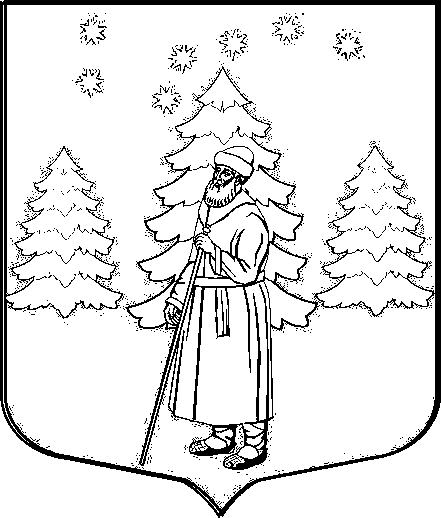 СОВЕТ   ДЕПУТАТОВ МУНИЦИПАЛЬНОГО   ОБРАЗОВАНИЯ  «СУСАНИНСКОЕ   СЕЛЬСКОЕ   ПОСЕЛЕНИЕ» ГАТЧИНСКОГО   МУНИЦИПАЛЬНОГО   РАЙОНА  ЛЕНИНГРАДСКОЙ   ОБЛАСТИР Е Ш Е Н И Еот 04 февраля 2019 года                                                                                     276  Заслушав отчет главы муниципального образования «Сусанинское сельское поселение» Гатчинского муниципального района Ленинградской области Вахриной Е.Ю., в соответствии с п.2 ч.6.1 ст.35 Федерального закона от 06.10.2003 г.  № 131-ФЗ «Об общих принципах организации местного самоуправления в Российской Федерации», руководствуясь Уставом муниципального образования "Сусанинское сельское поселение" Совет депутатов муниципального образования «Сусанинское сельское поселение»Р Е Ш И Л:1. Утвердить отчет главы муниципального образования «Сусанинское сельское поселение» Гатчинского муниципального района Ленинградской области  Вахриной Е.Ю. «О результатах деятельности за 2018 год».2. Признать работу главы муниципального образования «Сусанинское сельское поселение» Гатчинского муниципального района Ленинградской области удовлетворительной.         3. Настоящее решение вступает в силу с момента принятия и подлежит размещению на официальном сайте муниципального образования «Сусанинское сельское поселение» Гатчинского муниципального района Ленинградской области.глава муниципального образования  «Сусанинское сельское поселение»			                   Е.Ю. ВахринаОб отчете главы муниципального  образования «Сусанинское сельское поселение» Гатчинского муниципального района Ленинградской области «О результатах деятельности за 2018 год»